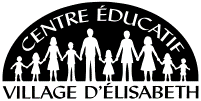                             519-885-4693Prénom : _________________________Nom de famille : __________________Date de naissance : _________________Téléphone : _______________________Nom des parents :__________________S.V.P. indiquez les semaines désirées.*Un dépôt de 50% des frais totaux est dû à l’inscription, ainsi qu’un chèque pré-daté pour le 1er du mois pour la balance complète. Politique d’annulation au verso.juillet : # 1: 29 juin-3juillet: 184 $#2: 6-10 juillet : 230 $#3: 13-17 juillet : 230 $#4: 20-24 juillet : 230 $#5: 27-31 juillet : 230 $août : #6: 10-14 août _: 230 $#7: 17-21 août : 230 $#8: 24-28 août : 230 $#9: 31aout-4 sept.: 230 $*Notez que ce calendrier ne donne qu’un aperçu des principaux événements planifiés chaque semaine. Les dates des voyages et visites peuvent changer. Menu et deux collations pour les mercredis  sont fournis par la garderie. Nous vous offrons des voyages, des visites, des activités et des ateliers créatifs, des journées complètes de 7h-18h, tout dans un environnement francophone et avec notre personnel professionnel. S.V.P. retourner cette feuille avec la politique d’annulation signée. Merci                                                                                Retour à l’école : mardi, le 8 septembre 2020Politique d’annulation du camp d’été 2020Les demandes d’annulation ou de remboursement du camp d’été doivent être faites par écrit et soumises au Centre Éducatif Village d’Élisabeth (directrice@ceve.ca)Annulations avec préavis d’au moins 14 joursLes demandes de remboursement reçues au moins 14 jours avant la date du début de la semaine réservée encourent des frais d’annulation de 10% du total des frais de camp ou 25 $ (montant le plus élevé).Annulations avec préavis de moins de 14 joursLes demandes de remboursement reçues moins de 14 jours avant la date de début de la semaine réservée encourent des frais administratifs de 50% du total des frais de camp.Annulations avec préavis de moins d’une demi-journéeLes demandes de remboursement reçues après-midi (12 h) le vendredi précédant la semaine du camp ne sont pas remboursables.Toutes les demandes de remboursement sont considérées et approuvées sur une base individuelle par la directrice du Centre Éducatif Village d’Élisabeth.Un certificat médical est exigé pour les annulations dues à des raisons médicales. Aucun remboursement en cas d’intempéries. Le traitement des demandes de remboursements peut nécessiter de quatre à six semaines.J’ai _________________________lu et compris la politique d’annulation 2020À noter : il y a un formulaire plus détaillé à remplir lors de la confirmation/réservation.J’ai un formulaire d’inscription avec les contacts d’urgences à jour pour mon enfant au Centre Éducatif Village d’Élisabeth: OUI/ NON*Si non, nous allons vous envoyer un formulaire à remplir pour s’assurer que le dossier de votre enfant est complet. Signature d’un parent :____________________________   Date : ____________________________LundiMardiMercrediJeudiVendrediPrix 29VisiteBubbleologist13h30SortieFermeHerrles1Garderie fermée2Brochettes de fraise3Planter dans notre jardin184$6Construction Magformers7Visite  Crock a doodle8Spaghetti bolognaise9SortieParc Victoria10Déco naturebricolage230$13Modelage argile14Jeux d’eau15Pizza 16Visite Mad science17SortieSteckleHeritage Farm230$20Jeux d’eau21Visite Crock a doodle22Riz,Boulettes de viande23Visite Mad science24Sortie UWEarth science230$27Visite Let’s Talkscience28Châteaugonflable29Sandwiches30SortieButterfly conservatory31Papillons bricolage230$LundiMardiMercrediJeudiVendrediPrix 3Pas de camps4pour 5la semaine6de 73-7 août 10Visite Lets Talkscience 11SortieThe Museum12Soupeau poulet13TissageMatériaux naturels14      Visite  Mad science230$17ConstructionGuimauves et cures dents18Jeux d’eau19Macaroni au fromage20SortieFunvilla21Peintureacrylique230$24Expérience scientifique25Sortie DQ26Pita au four27Modelage argile28Visite Mad science230$31Peinture au doigts1Modelageargile2Pizza3ChâteauGonflable4Sortie DQ230$